	!3cd -L 	[L!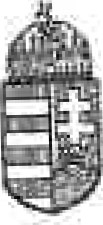 PEST MEGYEIKORMÁNYHIVATALBUDAKESZI JÁRÁSI HIVATALAa: 279-2090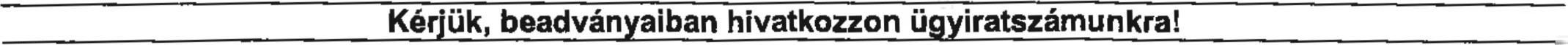 Kéretem benyújtója: Sar GenovevaKérelmezett ingatlan: Telki 102211 hrsz,Az eljárás me indítás na 'a: 2017.08.21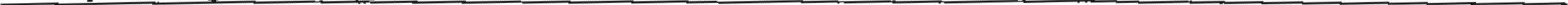 HATÁROZATSar Genoveva (cím: 2089 Telki, Orgona u. 40.) tulajdonos által benyújtott kérelem alapján a Telki 1022/1 hrsz-ú ingatlantelekalakítását (telekmegosztását)-az útügyi szakkérdésben szakhatóságként közreműködő PMKH Érdi Járási Hivatala Közlekedési és Fogyasztóvédelmi Főosztály útügyi Osztály (cím: 1141 Budapest, Komócsy u. 17-19.) ÚT/1819/1/2017 ügyiratszámú szakhatósági hozzájáruló állásfoglalása alapján,a szakhatóságként közreműködő Telki Község Jegyzője (2093 Telki, Petőfi Sándor utca 1.), 308-2/2017/M ügyiratszámú szakhatósági hozzájáruló előzetes állásfoglalása alapján,a PMKH Budakeszi Járási Hivatala Földhivatali Osztály által 796/2017 számon záradékolt, E-8/2017 számon előzetesen nyilvántartásba vett, Geochip Kft. által M-15/2017 munkaszámon készített változási vázrajznak megfelelőenengedélyezem:Földhivatali Osztály1117 Budapest Karinthy Frigyes út 3.Telefon: (1) 279-2090 Fax: (1) 279-2095E-mail: foldhivatal.budakeszi@pest.gov.huWeb: http://www.kormanyhivatahhu/hu/pestAz útüqyi szakkérdésben szakhatóságként közreműködő PMKH Érdi Járási Hivatala Közlekedési és Foqvasztóvédelmi Főosztály Utügvi Osztály (cím: 1 141 Budapest. Komócsy u. 17-19.) ÚT/1819/1/2017 üqviratszámú szakhatósáqi hozzáiáruló állásfoglalása:Tiszteft Clmzeä hivatkozási számt megkeresésére, az ahhoz csatott, Geochip Kft áttat készített M152017. sz. munkaszámú vázrajz (Földhivatal) záradék: 796/2017., E-82017., kelt: 2017.06.21.) alapján, továbbá figyelembe véve a Teki Község Jegyzője áltat adott 308-2/2017/M, sz. 2017. július 11-én kelt szakhatósági a Pest Megyei Kormányhivatal Érdi Járási Hivatala Közbkedési és Fogyasztóvédelmi Főoszäy Utügyi Osztálya a tárgyban megjelölt földrésziet előzöekben nevesftett változási vázrajzban szerinti tetekaíakításának engedélyezéséhez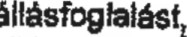 hqzzá14rut az alábbi feltéEekkd: Etrejôvő 1022/8 hrsz-é kivett közút mindenkori tulajdonosa (kezelője) köteles eleget tenni a hatäyos jogszabályokban és előírásokban meghatározott közútkezelő$ feladabknak.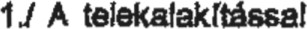 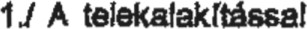 2.1 Amennyiben a telekatakfessal létrelövő 1022/8 hrsz-ú kivett közút a későbbiekben a szomszédos közterület (Orgona utca) részét fogja és azzal egységben közútként fog funkcionálnl, úgy majdan a tényleges történő hasznosítást megelőzően azat azt össze kell vonni, és mäWési ágúkat összhangba kell hozni.Az eljárásban szakhatóságként közreműködő Telki Közséq Jegyzője. 308-2/2017/M üqyiratszámú előzetes állásfoqlalása:Sar Genoveva (2089 Telki, Orgona utca 40.) kérelrnérc a Telki 1022/1 hrsz,-ú ingatlan telekalakftásához, a Járási Hivatal. Járási Földhivatala által 796/2017 iktatási számon, E-.8/2017 számon záradékolt változási vázrajznak megfelelően, az ingatlant érintő telekhatár rendezéshez az alábbi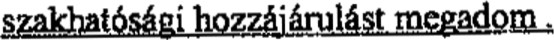 A telekhatár rädezés a településrendezési és általános építésügyi követelményeknek megfelel.A telekalakítási engedély a hozzá tartozó változási vázrajzzal együtt a jelen határozat jogerőre emelkedésétől számított egy évig hatályos.Egyidejűleg a ntelekalakítási eljárás megindításának ténye” feljegyzést az érintett ingatlanok tuiajdoni lapjáról töröltem.Határozatom ellen annak kézbesítésétől számított 15 napon belül lehet fellebbezést benyújtani. A fellebbezési kérelmet a Pest Megyei Kormányhivatal Élelmiszerlánc-biztonsági, Földhivatali, Növény- és talajvédelmi, Erdészeti Főosztályhoz kell címezni, de a Budakeszi Járási Hivatal Földhivatali Osztályánál kell benyújtani.A fellebbezés díja 30.000 Ft, amelyet a benyújtással egyidejűleg a Budakeszi Járási Hivatal Földhivatali Osztály pénztárába történő befizetéssel, vagy a Pest Megyei Kormányhivatal 10023002-00302247-00000000 számú számlájára történő készpénz-átutalási megbízással (csekk), vagy átutalási megbízással kell teljesíteni. Utóbbi két esetben a fellebbezés előterjesztésekor mellékelni kell a díj megfizetését igazoló okiratot.INDOKOLÁSSar Genoveva tulajdonos telekalakítási engedélyezési eljárás iránti kérelmet nyújtott be hivatalunkhoz Telki 1022/1 hrsz-ú ingatlan vonatkozásában.A PMKH Budakeszi Járási Hivatala Földhivatali Osztály által 796/2017 számon záradékolt, E-8/2017 kérelmező a számon előzetesen nyilvántartásba vett változási vázrajz alapján kérte a tárgyi földrészlet telekalakítását.A2 eljárás során megállapítottamł hogy a kérelemmel együtt a jogszabályban előírt telekalakítási dokumentáció hiánytalanul benyújtásra került, továbbá a kérelem benyújtásakor a telekalakítási- és szakhatósági eljárások igazgatási szolgáltatási díja megfizetésre került.I) Az útügyi szakkérdésben közreműködő szakhatóság — a határozatom rendelkező részében idézett I— állásfoglalását az alábbiakkal indokolta:Tisztelt Címzett hivatkozási számon megkereste Hatóságomat szakvélemény megadása céljébö{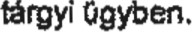 A csatolt váttozási vázrajzt valamfnt a rendelkező részben hivatkozott dokumentum alapján megállapftottamt hogy a tervezeti telekaiakltás út0gyi érdeket nem sért, ahhoz hozzájárulásom a tett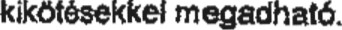 2) Az eljárásban közreműködő szakhatóság a határozatom rendelkező részében idézett — előzetes állásfoqlalását az alábbiakkal indokolta:Sar Genoveva (2089 Telki, Orgona utca 40) szakhatósági nyilatkozat iránti kérelmet nyújtott be a Telki 1022/1 hrsz.-ú ingatlan telekhatár rendezésénck tárcában.A kérelemhez csatolt és a Budakeszi Járási Hivatal, Járási Földhivatala által, az E-8/2017 számon záradékolt változ,ási vázrajz az előírásoknak megfelel, ez,ért a telekalakításról szóló 85/2000 (11.08.) FVM rendelet, az építésügyi hatósági eljárásokról, valamint az építésüui és építésfelügyeleti hatósági eijárásokról és ellenőrzésekről, valamint az építésügyi hatósági smlgáltatásról szóló 312/2012. (XI. 8.) Korrn. rendelet valamint Telki község képviselő-testületének Telki Helyi Építési Szabályzatáról és Szabályozási Tervéről szóló  Ör. számú rendelete alapján a szakhatósági hozzájárulást megadtam,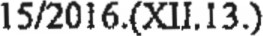 A fenti tényállás, a benyújtott és az eljárásban keletkezett iratok, továbbá a hatályos jogszabályok, valamint az ügyben szakhatóságként eljáró építésügyi szakhatóság hozzájárulása alapján a rendelkező részben foglaltak szerint döntöttem, és az engedélyt megadtam.A teleka!akítási engedéllyel ellátott 3 db változási vázrajzot a határozatom jogerőre emelkedését követően mellékleteként postai úton a kérelmező részére megküfdöm.A telekalakítási eľárás in atlan-n ilvántartási átvezetését a határozat -o erőre emelkedése után lehet elindítani. A Jogerö beálltát követően 3 példányjogerös határozatot a kérelmező részére megküldöm.Felhívom kérelmező figyelmét, hogy a telekalakítási engedély alapján a változás az ingatlan-nyilvántartásban akkor vezethető át, amennyiben a bejegyzés alapjául szolgáló okirat tartalmazza az érintett ingatlanok tulajdonosainak hozzájárulását és aláírását.Az ingatlan-nyilvántartásról szóló 1997. évi CXLI. törvény (lnytv.) 29. S Jogok bejegyzésének és tények feljegyzésének - ha törvény másként nem rendelkezik - olyan közokirat, teljes bizonyító erejú magánokirat vagy ezeknek a közjegyző által hitelesített másolata (a továbbiakban: okirat) alapján van helye, amely a bejegyzés tárgyát képező jog vagy tény keletkezését, módosulását, illetve megszűnését igazolja, továbbá tartalmazza a bejegyzéstr feljegyzést megengedő nyilatkozatot az ingatlan-nyilvántartásban bejegyzett, vagy közbenső szerzőként bejegyezhetö jogosult részéről (bejegyzési engedély). A bejegyzési engedélyt a jogosult külön, a bejegyzés alapjául szolgáló okirattal azonos alakisággal rendelkező okiratban is megadhatja.A változással érintett ingatlan tulajdonosa az aláírást megtagadhatja, mely esetben a változás az ingatlannyilvántartásban nem vezethető át. Az eredeti állapot marad fenn mindaddig, míg a jogosult a hozzájárulást meg nem adja az átvezetéshez.Felhívom kérelmező figyelmét, hogy az ingatlan-nyiivántartási kérelemhez 2 pld. eredeti változási vázrajzot és 1 pld. másolati változási vázrajzot, valamint 1 eredeti jogerős határozatot kell csatolnia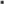 A határozattal szembeni fellebbezési lehetőséget a Ket. 98. S (1) és 99.S (1) bekezdése alapján adtam meg. A fellebbezési díj mértékét a 166/2009. (XII. 9.) FVM rendelet I.S (3) bekezdésében foglaltak alapján állapítottam meg.Hatásköröm az egyes földügyi eljárások részletes szabályairól szóló 384/2016. (XII. 2.) Korm. rendelet 3. S (1) bekezdésén alapul.Budapest, 2017. augusztus 25.Dr. Szelenczy Gabriella járási hivatalvezető nevében és megbízásából:ph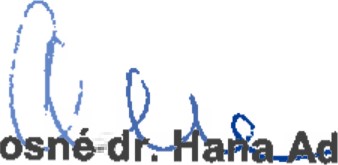 dr. Hantrienn állami tanácsosA határozatot kapják:Sar Genoveva	2089 Telki, Orgona u. 40.Sar Alois	2089 Telki, Orgona u. 56-58.Unicredit Bank Hungary Zrt.	1054 Budapest, Szabadság tér 5-6.ELMŰ Hálózati Kft.	1132 Budapest, Váci út 72-74.Irattár	HelybenTájékoztatásul:Telki Község Jegyzője	2093 Telki, Petőfi Sándor utca 1.PMKH Érdi Járási Hivatala Közlekedési és Fogyasztóvédelmi Főosztály Ütügyi Osztály (cím: 1141 Budapest, Komócsy u. 17-19.)Jogerőre emelkedés után 3 példányban:	Sar Genoveva	2089 Telki, Orgona u. 40.Tárgy: Telekatakítás engedélyezéseÜgyiratszám: 800488-5/2017Melléklet: címzettek szerintElőzményi ügyiratszám: -Hivatkozási szám:-Ügyintéző: dr. Hantosné dr. Hana AdriennVáltozás előtti ingatlanok:Változás előtti ingatlanok:Változás előtti ingatlanok:Változás előtti ingatlanok:HrszJelMűvelési ágMin.o.TerületSzolgalmi és egyéb jogokHrszJelMűvelési ágMin.o.ha, mSzolgalmi és egyéb jogok1022/1kivett lakóház, udvar0.0854Változás utáni ingatlanok:Változás utáni ingatlanok:Változás utáni ingatlanok:Változás utáni ingatlanok:HrszJelMűvelési ágMin.o.TerületSzolgalmi és egyéb jogokHrszJelMűvelési ágMin.o.ha, mSzolgalmi és egyéb jogok1022/7kivett lakóház, udvar0.07731022/8kivett közút0.0081ELMU vezetékjog: 14 m VMB-32/2011